Глава 5. Сводные на основе ТаблицЭто продолжение перевода книги Зак Барресс и Кевин Джонс. Таблицы Excel: Полное руководство для создания, использования и автоматизации списков и таблиц (Excel Tables: A Complete Guide for Creating, Using and Automating Lists and Tables by Zack Barresse and Kevin Jones. Published by: Holy Macro! Books. First printing: July 2014. – 161 p.). Таблицы являются отличными источниками данных. Они строятся по определенным правилам: заголовки в один ряд, уникальные имена заголовков, однородная структура данных. Поэтому таблицы идеально подходят для использования в качестве источников данных для сводных таблиц и иных методов отчетности. В этой главе мы объясним почему.Предыдущая глава	Содержание	Следующая глава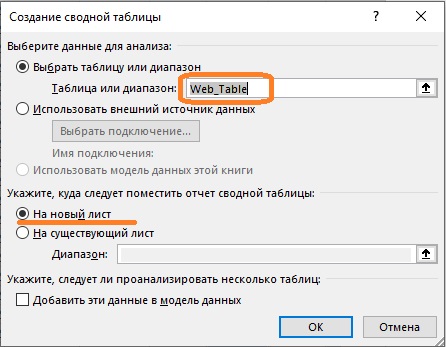 Рис. 5.1. Создание сводной таблицыСоздание сводных таблицПоскольку Таблицы могут расширяться и сжиматься вместе с данными, они являются отличными источниками данных для сводных таблиц. Например, когда вы вводите пустую строку непосредственно под таблицей, таблица расширяется, чтобы включить новую строку. По мере расширения и сжатия таблица Excel сохраняет имя таблицы и связанные с ней ссылки на диапазон. Эта функция позволяет удобно ссылаться на таблицу из внешних расположений, таких как сводная таблица.Чтобы создать сводную таблицу на основе Таблицы, выберите любую часть Таблицы, а затем пройдите по меню Работа с таблицами –> Конструктор –> Сводная таблица. Можно также пройти по меню Вставка –> Сводная таблица. В обоих случаях откроется окно Создание сводной таблицы (рис. 5.1). По умолчанию в качестве источника появится имя таблицы, а назначение направляется на новый лист.Обновление сводной таблицыExcel не обновляет сводные таблицы автоматически; вы должны обновить их вручную. Чтобы обновить сводную таблицу щелкните правой кнопкой мыши на любой ячейке в сводной таблице и выберите команду Обновить. Вы можете обновлять сводные таблицы автоматически, используя код VBA. Чтобы реализовать это решение, щелкните правой кнопкой мыши ярлык рабочего листа и выберите Просмотреть код: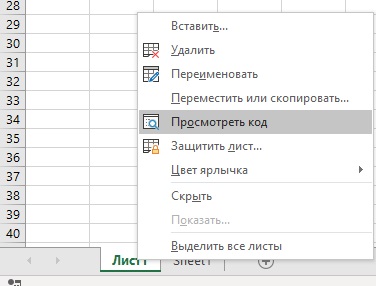 Рис. 5.2. Запуск редактора VBAСкопируйте и вставьте этот код в появившееся окно редактора VBA:Private Sub Worksheet_Activate()Dim PT As PivotTableFor Each PT In Me.PivotTablesPT.PivotCache.RefreshNext PTEnd Sub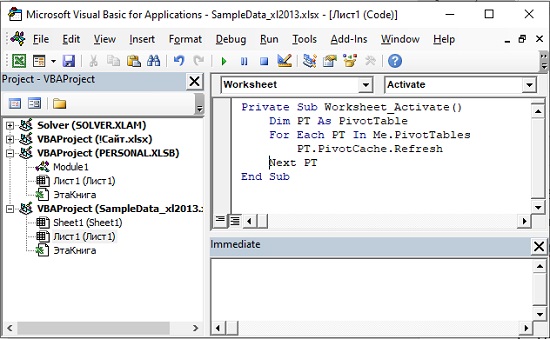 Рис. 5.3. Окно редактора VBA с кодом, обновляющим сводные таблицыНажмите Alt+F11, чтобы вернуться в окно Excel. Код запускается при активации рабочего листа, к которому привязан код. Он обновляет все сводные таблицы на листе. Как только код VBA добавляется в рабочую книгу, она должна быть сохранена в формате xlsm.Power PivotПонимание того, как таблицы работают с Power Pivot, требует базового понимания того, что такое Power Pivot. Power Pivot использует данные из различных подключений к источникам данных, преодолевая ограничение числа строк Excel (около 1 млн.). Данные импортируются и сохраняются в модели данных Power Pivot и затем могут выводиться на листы Excel в виде сводных таблиц, сводных диаграмм и Таблиц.Одной из самых мощных характеристик Power Pivot является его способность одновременно подключаться к нескольким разрозненным источникам данных, включая Таблицы Excel. Данные на лист Excel могут запрашиваться из модели данных с помощью формул DAX.Нельзя использовать стандартный диапазон листа Excel в качестве источника для модели данных. Источник должен быть именно Таблицей Excel.Термины Power Pivot и модель данных часто взаимозаменяемы. Можно сказать, что Power Pivot – это вся надстройка и пользовательский интерфейс, а модель данных – это совокупность данных, отношений и мер, созданных и поддерживаемых Power Pivot.Не все версии Excel поддерживают Power Pivot (подробнее см. Где есть Power Pivot?).После создания книги с использованием Power Pivot ее можно опубликовать с помощью 2010 SharePoint Server или Power BI.Добавление таблицы в модель данныхЧтобы добавить таблицу в модель данных, кликните на любой ячейке Таблицы и пройдите по меню Power Pivot –> Таблицы –> Добавить в модель данных.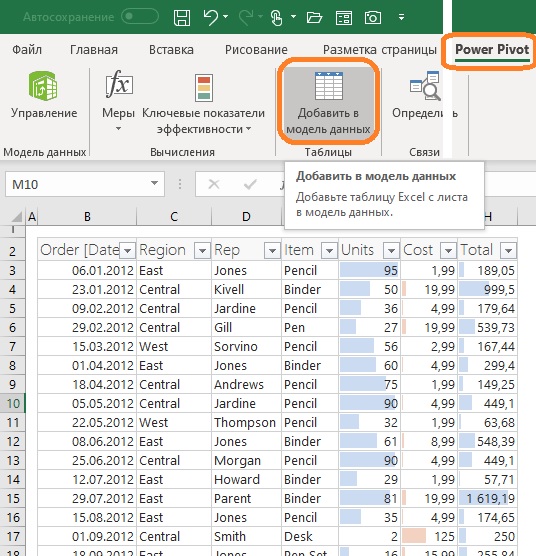 Рис. 5.4. Добавление Таблицы в модель данныхКак только таблица становится частью модели данных, вы можете использовать ее для создания связей и мер таким же образом, как и при использовании любого другого источника данных.Power QueryPower Query предоставляет возможность проверять, запрашивать, преобразовывать, организовывать и предоставлять данные из многих источников. Он использует язык M, который работает быстро и возвращает только окончательные результаты запроса.Power Query доступен, начиная с Excel 2010. В Excel 2016 и более поздних версиях этот инструмент полностью интегрирован в Excel, и доступен на вкладке Данные в областях Получить и преобразовать данные и Запросы и подключения.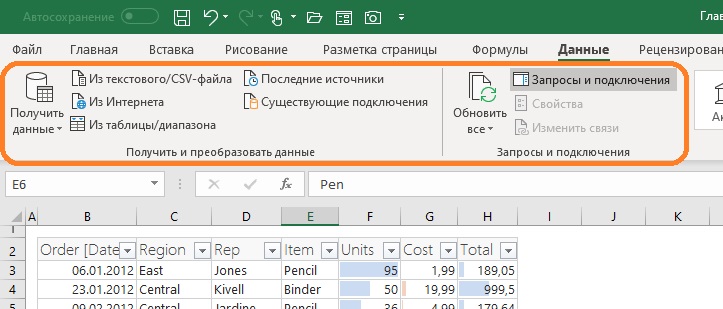 Рис. 5.5. Интерфейс Power Query в MS Office 365 ProPlusPower Query может извлекать данные из различных источников данных, включая Таблицы. Power Query исключительно хорошо преобразует данные из форм, которыми трудно управлять и анализировать, в формы, которые лучше структурированы. Следующий пример берет плохо сформированный отчет и преобразует его в форму, более удобную для анализа.Исходные данные представлены в виде, напоминающем сводные таблицы: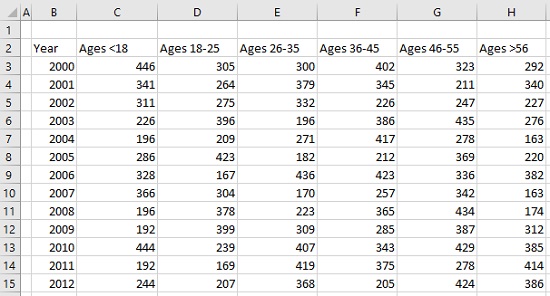 Рис. 5.6. Исходные данные сведены по возрастным категориямДля последующего анализа желательно чтобы данные имели приблизительно следующий вид: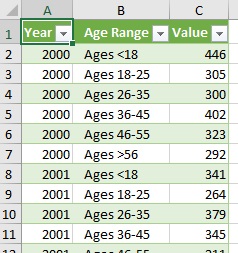 Рис. 5.7. Вид, к которому желательно привести исходные данныеPower Query легко справляется с этой задачей (правда, для начала надо потратить время на изучение самого Power Query; если вас интересует эта тема, рекомендую Кен Пульс и Мигель Эскобар. Язык М для Power Query. – Прим. Багузина).Чтобы начать преобразование, кликните на любой ячейке диапазона B2:H15 на рис. 5.6 (если вы хотите проделать эти манипуляции самостоятельно, откройте Excel-файл к этой заметке). Пройдите по меню Данные –> Получить и преобразовать данные –> Из таблицы/диапазона. Excel предложит правильно выбранный диапазон: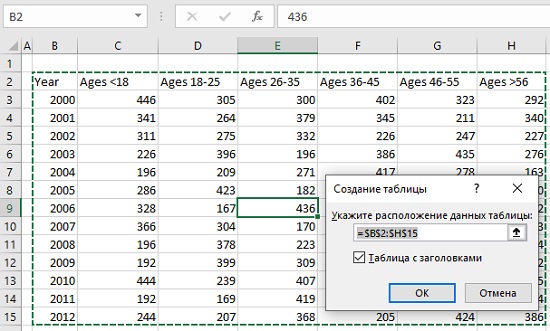 Рис. 5.8. Excel автоматически предлагает правильный диапазон для преобразованияКликните OK. Power Query преобразует диапазон на листе Excel в Таблицу, создаст запрос и загрузит данные в редактор Power Query.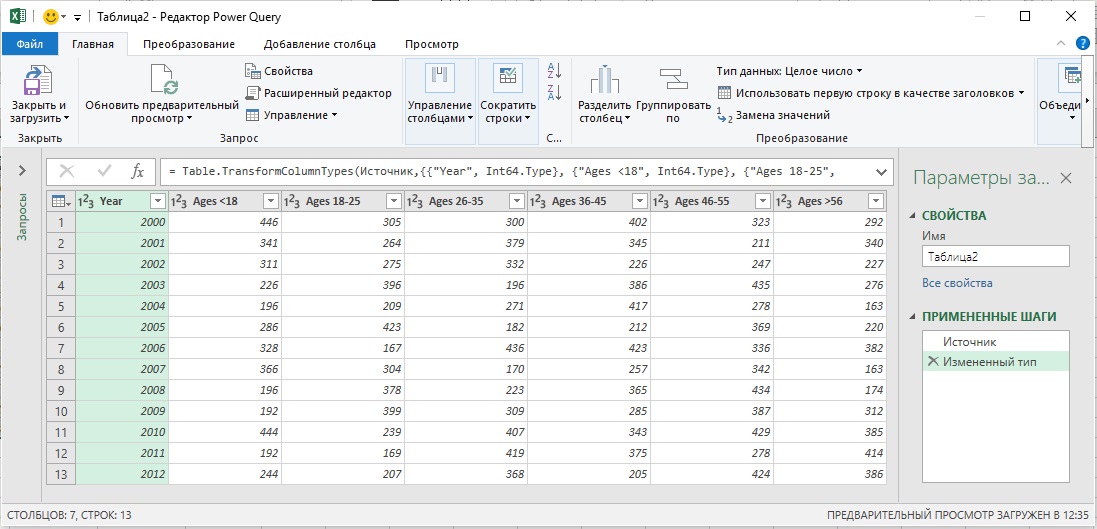 Рис. 5.9. Исходные данные загружены в редактор Power QueryДля преобразования данных кликните правой кнопкой мыши на столбец Year и выберите опцию Отменить свертывание других столбцов: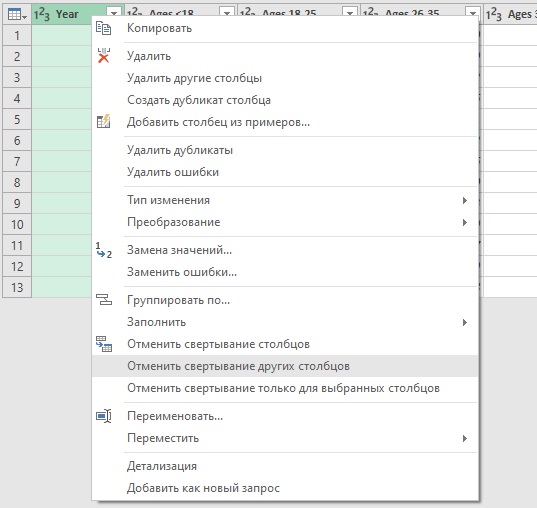 Рис. 5.10. Команда Отменить свертывание других столбцовТеперь данные отображаются в трех столбцах: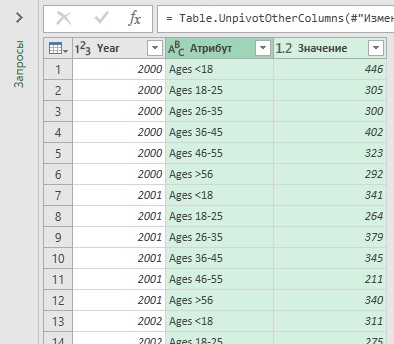 Рис. 5.11. Преобразованные данные в окне редактора Power QueryКликните правой кнопкой мыши на столбце Атрибут, и выберите опцию Переименовать. Наберите новое имя – Возрастной диапазон. Переименуйте Year в Год.Загрузите данные на лист Excel. Для этого в окне редактора Power Query пройдите по меню Главная –> Закрыть и загрузить –> Закрыть и загрузить в… Оставьте условия загрузки, предложенные по умолчанию, нажав OK: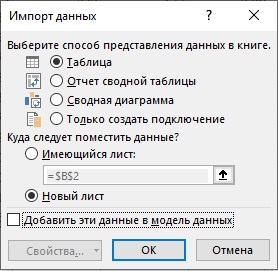 Рис. 5.12. Параметры загрузки данных из Power Query в ExcelДанные загрузятся в Таблицу на новый лист Excel: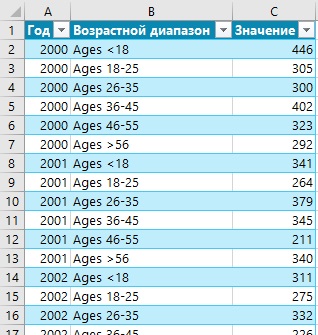 Рис. 5.13. Преобразованные данные в Таблице на листе ExcelПри этом окно редактора Power Query автоматически закроется.Обратите внимание, что любые изменения, внесенные в диапазон (рис. 5.6), будут отражены в Таблице (рис. 5.13) при обновлении запроса.Подытожим. Запрос Power Query содержит три различных действия по преобразованию данных:Определение диапазона в качестве источника данных для запроса (и преобразование диапазона в Таблицу перед загрузкой его в редактор Power Query).Преобразование свернутых данных в простую вертикальную таблицу.Переименование столбцов.Эти действия были записаны на языке M. Чтобы увидеть код, в Excel активируйте окно Запросы и подключения. Для этого пройдите по меню Данные –> Запросы и подключения. В окне Запросы и подключения кликните правой кнопкой мыши на единственном запросе Таблица2, и выберите опцию Изменить. Откроется окно редактора Power Query. Пройдите по меню Главная –> Расширенный редактор: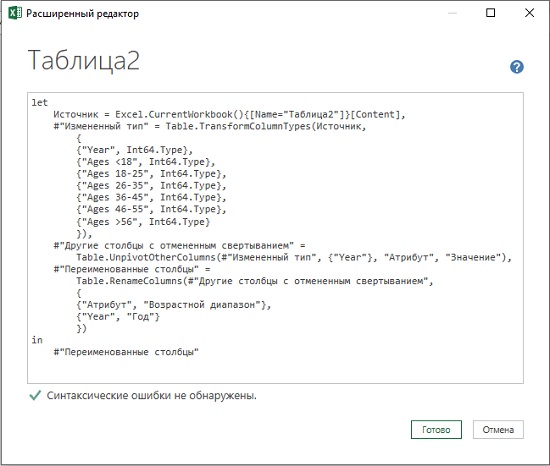 Рис. 5.14. Код запроса на языке М